Βάλτε τις λέξεις στις σωστές εικόνεςΓράψτε τα ονόματά σας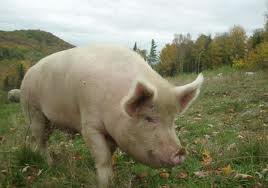 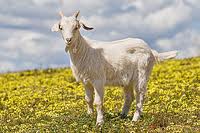 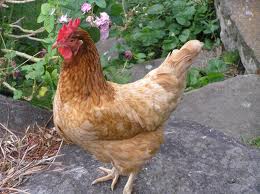 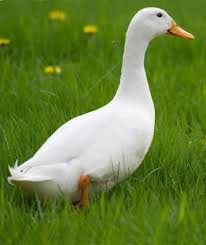 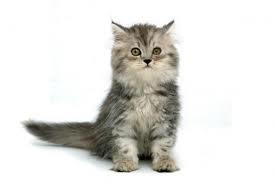 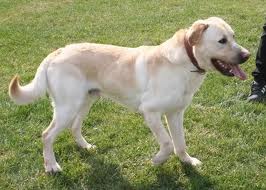 